Alternative spellings ‘ear’Circle all the words that contain the ‘ear’ phoneme!(ear, ere, eer)Write a sentence for each of those words______________________________________________________________________________________________________________________________________________________________________________________________________________________________________________________________________________________________________________________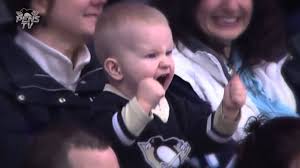 herefurniturecheerdearknightgnomebadgepyramidsevere